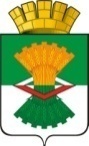 АДМИНИСТРАЦИЯМАХНЁВСКОГО МУНИЦИПАЛЬНОГО ОБРАЗОВАНИЯПОСТАНОВЛЕНИЕ20 мая 2019 года                                                                                              № 409                                                       п.г.т. МахнёвоО создании комиссии и утверждении программы по проведению проверки готовности к отопительному периоду 2019-2020 годов теплоснабжающих, теплосетевых организаций и потребителей тепловой энергии, расположенных на территории Махнёвского муниципального образованияВ соответствии с Федеральным законом от 06.10.2003 № 131-ФЗ                   «Об общих принципах организации местного самоуправления в Российской Федерации», от 27.07.2010 № 190-ФЗ «О теплоснабжении», приказом Министерства энергетики Российской Федерации от 12.03.2013 № 103                 «Об  утверждении Правил оценки готовности к отопительному периоду»,                в целях обеспечения контроля за подготовкой объектов жилищно-коммунального хозяйства к работе в осенне-зимний период  2019 -2020 годов и координации деятельности представителей надзорных и инспектирующих органов, предприятий, организаций и учреждений независимо от их организационно-правовой формы и ведомственной принадлежности по вопросам организации устойчивого функционирования жилищно-коммунального комплекса и объектов энергетики Махнёвского муниципального образования  в зимних условиях, ПОСТАНОВЛЯЮ:
1. Создать комиссию по проведению проверки готовности к отопительному периоду 2019-2020 годов теплоснабжающих, теплосетевых организаций и потребителей тепловой энергии, расположенных на территории Махнёвского  муниципального образования.         2. Утвердить:2.1. состав комиссии по проведению проверки готовности к отопительному периоду 2019-2020 годов теплоснабжающих, теплосетевых организаций и потребителей тепловой энергии, расположенных на территории Махнёвского  муниципального образования (приложение № 1);2.2 положение о комиссии по проведению проверки готовности к отопительному периоду 2019-2020 годов теплоснабжающих, теплосетевых организаций и потребителей тепловой энергии, расположенных на территории Махнёвского муниципального образования (приложение № 2);2.3. программу проведения проверки готовности к отопительному периоду 2019-2020 годов теплоснабжающих, теплосетевых организаций и потребителей тепловой энергии, расположенных на территории Махнёвского муниципального образования (приложение № 3);2.4. график проверки готовности теплоснабжающих организаций и тепловых сетей к работе в осенне-зимний период 2019-2020 г.                  (приложение №4);2.5. график проведения проверок готовности к отопительному периоду на 2019-2020 годов потребителей тепловой энергии (приложение № 5);2.6. перечень теплоснабжающих организаций осуществляющих деятельность на территории Махнёвского муниципального образования (приложение № 6);2.7. перечень потребителей тепловой энергии (приложение № 7);2.8. порядок мониторинга состояния системы теплоснабжения на территории Махнёвского муниципального образования (приложение № 8).         3. Опубликовать настоящее постановление в газете «Алапаевская искра» и разместить на официальном сайте Махнёвского муниципального образования в сети «Интернет».         4. Настоящее Постановление вступает в силу со дня его официального опубликования в газете «Алапаевская искра».         5. Контроль за исполнением настоящего постановления оставляю за собой.Глава Махнёвского муниципального образования                                                             А.В. Лызлов                                                                                               Приложение № 1к постановлению Администрации Махнёвскогомуниципального образованияот 20.05.2019 № 409                                                                                 Состав комиссии  по  проведению  проверки  готовности  к  отопительному периоду 2019-2020 годов теплоснабжающих, теплосетевых организаций и потребителей  тепловой  энергии, расположенных на территории Махнёвского муниципального образованияПредседатель комиссии:Лызлов А.В. -  Глава  Махнёвского муниципального образования Заместитель председателя комиссии: Онучин А.В.     -    заместитель главы Администрации Махнёвского муниципального образования (по строительству, ЖКХ, архитектуре, благоустройству и охране окружающей среды)   Секретарь комиссии:Берстенев А.Н. – начальник отдела строительства, ЖКХ,   архитектуры, благоустройства и охраны окружающей среды   Администрации Махнёвского муниципального образованияЧлены комиссии:                       Колотвин В.В. – директор МУП « Теплосистемы».Мулин В.В. – директор МУП « ЖКХ».Представитель Ростехнадзора (по согласованию).                                                                                             Приложение № 2к постановлению Администрации Махнёвскогомуниципального образованияот 20.05.2019 № 409                                                                                 Положениео комиссии по проведению проверки готовности к отопительному периоду 2019-2020 годов теплоснабжающих, теплосетевых организаций и потребителей тепловой энергии, расположенных на территории Махнёвского  муниципального образования1. Общие положения1.1. Положение о комиссии по проведению проверки готовности к отопительному периоду 2019-2020 годов теплоснабжающих, теплосетевых организаций и потребителей тепловой энергии, расположенных на территории Махнёвского муниципального образования определяет порядок работы комиссии по оценке готовности теплоснабжающих организаций, теплосетевых организаций и потребителей тепловой энергии к отопительному периоду  (далее – Комиссия).1.2. В своей деятельности Комиссия руководствуется Федеральным законом от 27.07.2010 № 190-ФЗ «О теплоснабжении», постановлением Госстроя Российской Федерации от 27.09.2003 № 180 «Об утверждении Правил и норм технической эксплуатации жилищного фонда», Приказом Министерства энергетики Российской Федерации  от 12.03.2013 № 103                      «Об утверждении правил оценки готовности к отопительному периоду», другими нормативными правовыми актами Российской Федерации, иными муниципальными правовыми актами, а также настоящим Положением.2. Цели и задачи комиссии2.1. Комиссия создана в целях подготовки и обеспечения устойчивого функционирования объектов социальной сферы и  жилищно-коммунального хозяйства в отопительный период.2.2. Основными задачами Комиссии является проверка готовности теплоснабжающих, теплосетевых организаций и потребителей тепловой энергии к отопительному периоду.3. Организация деятельности комиссии3.1. Комиссия формируется в составе председателя Комиссии, его заместителя, секретаря и членов Комиссии.3.2. Членами Комиссии являются:- представители Администрации Махнёвского муниципального образования;- по согласованию представители Федеральной службы по экологическому, технологическому и атомному надзору, представители жилищной инспекции и других контрольно-надзорных органов;- представители теплоснабжающей организации.3.3. Комиссия имеет право привлекать к работе комиссии должностных лиц предприятий, организаций,  учреждений, независимо от форм собственности, участвующих в обеспечении коммунальных услуг населения, обслуживании жилищного фонда.3.4. К основным функциям председателя Комиссии относятся:- осуществление общего руководства Комиссией;- назначение заседаний Комиссии и определение повестки дня;- осуществление общего контроля за реализацией решений, принятых на заседаниях Комиссии.3.5. В случае отсутствия председателя Комиссии его обязанности исполняет заместитель председателя.3.6. Заседания комиссии проводятся в соответствии с графиком проведения заседаний по оценке готовности и подведению итогов выполнения  по подготовке к отопительному периоду.3.7. Председатель Комиссии или его заместитель осуществляет общее руководство работой Комиссии, планирует ее деятельность, ведет заседания, осуществляет контроль за реализацией принятых Комиссией решений.3.8. Секретарь комиссии:- осуществляет подготовку материалов к рассмотрению на заседании Комиссии;- ведет протокол заседания Комиссии- осуществляет подготовку документов о результатах работы Комиссии: протоколов, актов, паспортов готовности.4. Порядок работы Комиссии4.1. Заседания Комиссии проводятся по мере необходимости, но не реже одного раза в неделю, либо определяется иная периодичность проведения заседаний.4.2. Заседание Комиссии считается правомочным, если на нем присутствует не менее половины членов Комиссии.4.3. В случае невозможности присутствия члена Комиссии он имеет право заблаговременно представить свое мнение по рассматриваемым на Комиссии вопросам в письменной форме или направить своего представителя с предварительным уведомлением.4.4 Комиссия имеет право запрашивать у предприятий, организаций, учреждений, независимо от форм собственности, участвующих в теплоснабжении населения, обслуживании жилищного фонда, необходимую информацию по вопросам, относящимся к компетенции Комиссии.4.5. При проверке комиссиями проверяется выполнение теплосетевыми и теплоснабжающими организациями, и потребителями тепловой энергии требований, установленных главами III-V Правил оценки готовности к отопительному периоду, утвержденные приказом Министерства энергетики Российской Федерации  от 12.03.2013 № 103 .В целях проведения проверки Комиссия рассматривает документы, подтверждающие выполнение требований по готовности, а при необходимости — проводит осмотр объектов проверки.4.6. Результаты проверки оформляются актом проверки готовности к отопительному периоду, который составляется не позднее одного дня с даты завершения проверки.При наличии у Комиссии замечаний к выполнению требований по готовности или при невыполнении требований по готовности к акту прилагается перечень замечаний с указанием сроков их устранения.4.7. По каждому объекту проверки в течение 15 дней с даты подписания акта в случае, если объект проверки готов к отопительному периоду, а также в случае, если замечания к требованиям по готовности, выданные комиссией, устранены в срок, выдается паспорт готовности к отопительному периоду.4.8. Решение, принимаемое на Комиссии, оформляется протоколом.                                                                                               Приложение № 3к постановлению Администрации Махнёвскогомуниципального образованияот 20.05.2019 № 409                                                                                 Программапроведения проверки готовности к отопительному периоду 2019-2020 годов теплоснабжающих, теплосетевых организаций и потребителей тепловой энергии, расположенных на территории Махнёвского муниципального образованияГлава 1. Общие положения1.1. Проверка теплоснабжающих организаций, теплосетевых организаций и потребителей тепловой энергии к отопительному периоду осуществляется комиссией  по проведению проверки готовности к отопительному периоду 2019-2020 годов теплоснабжающих, теплосетевых организаций и потребителей тепловой энергии, расположенных на территории Махнёвского муниципального образования.1.2.  К потребителям тепловой энергии, объекты которых подлежат проверке, относятся лица, приобретающие тепловую энергию (мощность), теплоноситель для использования на принадлежащих им на праве собственности или ином законном основании теплопотребляющих установках либо для оказания коммунальных услуг в части горячего водоснабжения и отопления, теплопотребляющие установки которых подключены к системе теплоснабжения (далее — потребители тепловой энергии).В отношении многоквартирных домов проверка осуществляется путем определения соответствия требованиям настоящей Программы:лиц, осуществляющих в соответствии с жилищным законодательством управление многоквартирным домом и приобретающих тепловую энергию (мощность) и (или) теплоноситель для оказания коммунальных услуг в части отопления и горячего водоснабжения. В отношении указанных лиц также осуществляется проверка проводимых ими мероприятий по подготовке к отопительному периоду; лиц, являющихся собственниками жилых и нежилых помещений в многоквартирном доме, заключивших в соответствии с жилищным законодательством договоры теплоснабжения с теплоснабжающей организацией. Глава 2. Порядок проведения проверки2.1.  Проверка теплоснабжающих организаций, теплосетевых организаций и потребителей тепловой энергии к отопительному периоду осуществляется комиссией    по  проведению  проверки  готовности  к  отопительному периоду 2019-2020 годов теплоснабжающих, теплосетевых организаций и потребителей  тепловой  энергии, расположенных на территории Махнёвского МО муниципального образования  (далее Комиссия).2.2.  Работа Комиссии осуществляется в соответствии с графиком проведения проверки готовности к отопительному периоду (таблица 1), в котором указываются:- объекты, подлежащие проверке;- сроки проведения проверки;- документы, проверяемые в ходе проведения проверки.                                                                                                            Таблица 12.3. При проверке Комиссией проверяется  выполнение требований, установленных Приложениями 3 и 4 настоящей Программы проведения проверки готовности к отопительному периоду 2019 – 2020 годов (далее – Программа).2.4. Проверка выполнения теплосетевыми и теплоснабжающими организациями требований, установленных Правилами оценки готовности к отопительному периоду, утвержденных Приказом Министерства энергетики РФ от 12.03.2013 г. № 103 (далее Правила), осуществляется Комиссией на предмет соблюдения соответствующих обязательных требований, установленных техническими регламентами и иными нормативными правовыми актами в сфере теплоснабжения.2.5. В случае отсутствия обязательных требований, технических регламентов или иных нормативных правовых актов в сфере теплоснабжения в отношении требований установленных Правилами, Комиссия осуществляет проверку соблюдения локальных актов организаций, подлежащих проверке, регулирующих порядок подготовки к отопительному периоду.2.6. В целях проведения проверки комиссии рассматривают документы, подтверждающие выполнение требований по готовности, а при необходимости — проводят осмотр объектов проверки.2.7. Результаты проверки оформляются актом проверки готовности к отопительному периоду (далее — акт), который составляется не позднее одного дня с даты завершения проверки, по рекомендуемому образцу согласно Приложению № 1 к настоящей Программе.2.8. В акте содержатся следующие выводы комиссии по итогам проверки:- объект проверки готов к отопительному периоду;- объект проверки будет готов к отопительному периоду при условии устранения в установленный срок замечаний к требованиям по готовности, выданных комиссией;- объект проверки не готов к отопительному периоду.2.9. При наличии у комиссии замечаний к выполнению требований по готовности или при невыполнении требований по готовности к акту прилагается перечень замечаний (далее — Перечень) с указанием сроков их устранения.2.10. Паспорт готовности к отопительному периоду (далее — паспорт) составляется по рекомендуемому образцу согласно Приложению № 2 к настоящей Программе и выдается уполномоченным органом, образовавшим комиссию, в течение 15 дней с даты подписания акта в случае, если объект проверки готов к отопительному периоду, а также в случае, если замечания к требованиям по готовности, выданные комиссией, устранены в срок, установленный Перечнем.2.11. В случае устранения указанных в Перечне замечаний к выполнению (невыполнению) требований по готовности в сроки, установленные в таблице 1 настоящей Программы, комиссией проводится повторная проверка, по результатам которой составляется новый акт.2.12. Организация, не получившая по объектам проверки паспорт готовности до даты, установленной в таблице 1 настоящей Программы, обязана продолжить подготовку к отопительному периоду и устранение указанных в Перечне к акту замечаний к выполнению (невыполнению) требований по готовности. После уведомления комиссии об устранении замечаний к выполнению (невыполнению) требований по готовности осуществляется повторная проверка. При положительном заключении комиссии оформляется повторный акт с выводом о готовности к отопительному периоду, но без выдачи паспорта в текущий отопительный период.Глава 3. Порядок взаимодействия теплоснабжающих и теплосетевых организаций, потребителей тепловой энергии, теплопотребляющие установки которых подключены к системе теплоснабжения с Комиссией.3.1. Теплоснабжающие и теплосетевые организации представляют в Администрацию Махнёвского муниципального образования  информацию по выполнению требований по готовности, указанных в приложении № 3.3.2. Потребители тепловой энергии представляют в Администрацию Махнёвского муниципального образования  информацию по выполнению требований по готовности указанных в приложении № 7. Комиссия рассматривает документы, подтверждающие выполнение требований готовности в соответствии с п. 3 Программы.3.3. В отношении объектов по производству тепловой и электрической энергии в режиме комбинированной выработки проверяется только наличие документа о готовности к отопительному сезону, полученного в соответствии с законодательством об электроэнергетике.Приложение № 4к постановлениюАдминистрации Махнёвскогомуниципального образованияот 20.05.2019 № 409                                                                                 ГРАФИК ПРОВЕРКИ ГОТОВНОСТИ ТЕПЛОСНАБЖАЮЩИХ ОРГАНИЗАЦИЙ И ТЕПЛОВЫХ СЕТЕЙ К РАБОТЕ В ОТОПИТЕЛЬНЫЙ ПЕРИОД 2019 – 2020 ГОДПриложение № 5 к постановлениюАдминистрации Махнёвскогомуниципального образованияот 20.05.2019 № 409                                                                                 ГРАФИК ПРОВЕДЕНИЯ ПРОВЕРОКГОТОВНОСТИ К ОТОПИТЕЛЬНОМУ ПЕРИОДУ на 2019-2020 г.ПОТРЕБИТЕЛЕЙ ТЕПЛОВОЙ ЭНЕРГИИПриложение № 6 к постановлению Администрации Махнёвскогомуниципального образованияот 20.05.2019 № 409                                                                                 Перечень теплоснабжающих организаций осуществляющих деятельность на территории Махнёвского муниципального образованияМУП  «Теплосистемы» является единственной  теплоснабжающей организацией на территории Махнёвского муниципального образованияПриложение № 7 к постановлениюАдминистрации Махнёвскогомуниципального образованияот 20.05.2019 № 409                                                                                                                                                       ПЕРЕЧЕНЬ ПОТРЕБИТЕЛЕЙ ТЕПЛОВОЙ ЭНЕРГИИПриложение № 8к постановлению Администрации Махнёвскогомуниципального образованияот 20.05.2019 № 409                                                                                 Порядок мониторинга состояния системы теплоснабжения на территории Махнёвского муниципального образованияНастоящий Порядок определяет взаимодействие органов местного самоуправления, теплоснабжающих и теплосетевых организаций при создании и функционировании системы мониторинга теплоснабжения. Система мониторинга состояния системы теплоснабжения – это комплексная система наблюдений, оценки и прогноза состояния тепловых сетей (далее – система мониторинга).Целями создания и функционирования системы мониторинга теплоснабжения являются повышение надёжности и безопасности систем теплоснабжения, снижение затрат на проведение аварийно-восстановительных работ посредством реализации мероприятий по предупреждению, предотвращению, выявлению и ликвидации аварийных ситуаций.Основными задачами системы мониторинга являются: сбор, обработка и анализ данных о состоянии объектов теплоснабжения, статистических данных об аварийности на системах теплоснабжения и проводимых на них ремонтных работ;оптимизация процесса составления планов проведения ремонтных работ на теплосетях;эффективное планирование выделения финансовых средств на содержание и проведение ремонтных работ на теплосетях.Функционирование системы мониторинга осуществляется на объектовом и муниципальном уровнях. На объектовом уровне организационно-методическое руководство и координацию деятельности системы мониторинга осуществляют организации эксплуатирующие теплосети.На муниципальном уровне организационно-методическое руководство и координацию деятельности системы мониторинга осуществляет Администрация Махнёвского муниципального образования.Система мониторинга включает в себя:сбор данных;хранение, обработку и представление данных;анализ и выдачу информации для принятия решения.4.1. Сбор данных.Система сбора данных мониторинга за состоянием тепловых сетей объединяет в себе все существующие методы наблюдения за тепловыми сетями на территории муниципального образования.В систему сбора данных вносятся данные по проведенным ремонтам и сведения, накапливаемые эксплуатационным персоналом.Сбор данных на бумажных носителях и вводит в базу данных (БД) единой дежурной диспетчерской службой (ЕДДС) администрации Махнёвского муниципального образования.На основе анализа базы данных принимается соответствующее решение.4.2. Анализ и выдача информации для принятия решения.Система анализа и выдачи информации в тепловых сетях направлена на решение задачи оптимизации планов ремонта на основе выбора из сетей, имеющих повреждения, самых ненадёжных, исходя из заданного объёма финансирования.Основным источником информации для статистической обработки данных являются результаты прессовки в ремонтный период, которая применяется как основной метод диагностики и планирования ремонтов и перекладок тепловых сетей.Основными методами анализа информации являются:- количественные – обработка количественных данных с помощью формализированных математических операций (расчёт средних и относительных величин, корреляционный анализ, регрессионный анализ и т.д.):- качественные – интерпретация собранных ранее данных, которые невозможно оценить количественно и проанализировать с помощью формализированных математических методов (метод экспертных оценок).Анализ информации об эксплуатации, развития систем  теплоснабжения осуществляется с эксплуатирующей организацией.На основании данных анализа готовится  отчёт об эксплуатации, развитии систем теплоснабжения с использованием таблично-графического материала и формируются рекомендации по принятию управленческих решений, направленных на корректировку эксплуатации, (перераспределение ресурсов, и т.д.).Данные мониторинга накладывается на актуальные паспортные характеристики объекта в целях выявления истинного состояние объекта, исключения ложной информации и принятия оптимального управленческого решения.Приложение № 1к Порядку мониторинга состояния системы теплоснабжения на территории Махнёвского муниципального образованияТаблицаСоотношения разрывов теплопроводов в ремонтный и эксплуатационные периоды    Приложение № 1                                                                         к программе проведения проверки                                                                    готовности к отопительному периодуАКТпроверки готовности к отопительному периоду ____/____ гг.__________________________               «__» _________________ 20__ г.(место составления акта)                   (дата составления акта)Комиссия, образованная ___________________________________________________,(форма документа и его реквизиты, которымобразована комиссия)в   соответствии   с   программой    проведения   проверки   готовности   котопительному   периоду   от «__» _________________ 20__ г.,   утвержденной__________________________________________________________________,(ФИО руководителя (его заместителя) органа, проводящего проверкуготовности к отопительному периоду)с  «__» _____________ 20__ г. по «__» ____________ 20__ г. в соответствии сФедеральным  законом   от   27  июля 2010 г. N 190-ФЗ  «О  теплоснабжении»провела проверку готовности к отопительному периоду_________________________________________________________________(полное наименование муниципального образования, теплоснабжающейорганизации, теплосетевой организации, потребителя тепловой энергии, вотношении которого проводилась проверка готовности к отопительному периоду)Проверка  готовности   к  отопительному  периоду  проводилась  в  отношенииследующих объектов:1. ________________________;2. ________________________;3. ________________________;……..В ходе проведения проверки  готовности  к  отопительному  периоду  комиссияустановила: ______________________________________________________________.(готовность/неготовность к работе в отопительном периоде)Вывод комиссии по итогам проведения  проверки  готовности  к  отопительному периоду: __________________________________________________________________________________________________________________________________________________________________________________________________Приложение к акту проверки готовности к отопительному периоду __/__ гг.Председатель комиссии:    _________________________________________________(подпись, расшифровка подписи)Заместитель председателякомиссии:                 _________________________________________________(подпись, расшифровка подписи)Члены комиссии:           _________________________________________________(подпись, расшифровка подписи)_________________________________________________(подпись, расшифровка подписи)_________________________________________________(подпись, расшифровка подписи)_________________________________________________(подпись, расшифровка подписи)С актом проверки готовности ознакомлен, один экземпляр акта получил:«__» __________20__ г.  _______________________________________________(подпись, расшифровка подписи руководителя(его уполномоченного представителя,теплоснабжающей организации, теплосетевой организации,потребителя тепловой энергии, в отношениикоторого проводилась проверка готовностик отопительному периоду)*При наличии у комиссии замечаний к выполнению требований по готовности или при невыполнении требований по готовности к акту прилагается перечень замечаний с указанием сроков их устранении                                                                                                 Приложение № 2                                                                         к программе проведения проверки                                                                     готовности к отопительному периодуПАСПОРТготовности к отопительному периоду ____/____ гг.Выдан____________________________________________________________,(полное наименование муниципального образования, теплоснабжающейорганизации, теплосетевой организации, потребителя тепловой энергии, вотношении которого проводилась проверка готовности к отопительномупериоду)В отношении следующих объектов, по которым проводилась проверка  готовностик отопительному периоду:1. ________________________;2. ________________________;3. ________________________;……..Основание выдачи паспорта готовности к отопительному периоду: Акт проверки готовности к отопительному периоду от _____________ N _________________________________________(подпись, расшифровка подписи и печатьуполномоченного органа, образовавшегокомиссию по проведению проверкиготовности к отопительному периоду)                                                            Приложение № 3                                                                         к программе проведения проверки                                                                    готовности к отопительному периодуТребования по готовности к отопительному периодудля теплоснабжающих и теплосетевых организацийВ целях оценки готовности теплоснабжающих и теплосетевых организаций к отопительному периоду уполномоченным органом должны быть проверены в отношении данных организаций:1) наличие соглашения об управлении системой теплоснабжения, заключенного в порядке, установленном Законом о теплоснабжении;2) готовность к выполнению графика тепловых нагрузок, поддержанию температурного графика, утвержденного схемой теплоснабжения;3) соблюдение критериев надежности теплоснабжения, установленных техническими регламентами;4) наличие нормативных запасов топлива на источниках тепловой энергии;5) функционирование эксплуатационной, диспетчерской и аварийной служб, а именно:укомплектованность указанных служб персоналом;обеспеченность персонала средствами индивидуальной и коллективной защиты, спецодеждой, инструментами и необходимой для производства работ оснасткой, нормативно-технической и оперативной документацией, инструкциями, схемами, первичными средствами пожаротушения;6) проведение наладки принадлежащих им тепловых сетей;7) организация контроля режимов потребления тепловой энергии;8) обеспечение качества теплоносителей;9) организация коммерческого учета приобретаемой и реализуемой тепловой энергии;10) обеспечение проверки качества строительства принадлежащих им тепловых сетей, в том числе предоставление гарантий на работы и материалы, применяемые при строительстве, в соответствии Законом о теплоснабжении;11) обеспечение безаварийной работы объектов теплоснабжения и надежного теплоснабжения потребителей тепловой энергии, а именно:готовность систем приема и разгрузки топлива, топливо приготовления и топливоподачи;соблюдение водно-химического режима;отсутствие фактов эксплуатации теплоэнергетического оборудования сверх ресурса без проведения соответствующих организационно-технических мероприятий по продлению срока его эксплуатации;наличие утвержденных графиков ограничения теплоснабжения при дефиците тепловой мощности тепловых источников и пропускной способности тепловых сетей;наличие расчетов допустимого времени устранения аварийных нарушений теплоснабжения жилых домов;наличие порядка ликвидации аварийных ситуаций в системах теплоснабжения с учетом взаимодействия тепло-, электро-, топливо- и водоснабжающих организаций, потребителей тепловой энергии, ремонтно-строительных и транспортных организаций, а также органов местного самоуправления;проведение гидравлических и тепловых испытаний тепловых сетей;выполнение утвержденного плана подготовки к работе в отопительный период, в который включено проведение необходимого технического освидетельствования и диагностики оборудования, участвующего в обеспечении теплоснабжения;выполнение планового графика ремонта тепловых сетей и источников тепловой энергии;наличие договоров поставки топлива, не допускающих перебоев поставки и снижения установленных нормативов запасов топлива;12) наличие документов, определяющих разграничение эксплуатационной ответственности между потребителями тепловой энергии, теплоснабжающими и теплосетевыми организациями;13) отсутствие не выполненных в установленные сроки предписаний, влияющих на надежность работы в отопительный период, выданных уполномоченными на осуществление государственного контроля (надзора) органами государственной власти и уполномоченными на осуществление муниципального контроля органами местного самоуправления;14) работоспособность автоматических регуляторов при их наличии.В отношении объектов по производству тепловой и электрической энергии в режиме комбинированной выработки проверяется только наличие документа о готовности к отопительному сезону, полученного в соответствии с законодательством об электроэнергетике.К обстоятельствам, при несоблюдении которых в отношении теплоснабжающих и теплосетевых организаций составляется акт с приложением Перечня с указанием сроков устранения замечаний, относится несоблюдение требований, указанных в пунктах 1, 7, 9 и 10.                                                                                                Приложение № 4                                                                          к программе проведения проверки                                                                    готовности к отопительному периодуТребования по готовности к отопительному периодудля потребителей тепловой энергии     В целях оценки готовности потребителей тепловой энергии к отопительному периоду Комиссией должны быть проверены:1) устранение выявленных в порядке, установленном законодательством Российской Федерации, нарушений в тепловых и гидравлических режимах работы тепловых энергоустановок;2) проведение промывки оборудования и коммуникаций теплопотребляющих установок;3) разработка эксплуатационных режимов, а также мероприятий по их внедрению;4) выполнение плана ремонтных работ и качество их выполнения;5) состояние тепловых сетей, принадлежащих потребителю тепловой энергии;6) состояние утепления зданий (чердаки, лестничные клетки, подвалы, двери) и центральных тепловых пунктов, а также индивидуальных тепловых пунктов;7) состояние трубопроводов, арматуры и тепловой изоляции в пределах тепловых пунктов;8) наличие и работоспособность приборов учета, работоспособность автоматических регуляторов при их наличии;9) работоспособность защиты систем теплопотребления;10) наличие паспортов теплопотребляющих установок, принципиальных схем и инструкций для обслуживающего персонала и соответствие их действительности;11) отсутствие прямых соединений оборудования тепловых пунктов с водопроводом и канализацией;12) плотность оборудования тепловых пунктов;13) наличие пломб на расчетных шайбах и соплах элеваторов;14) отсутствие задолженности за поставленные тепловую энергию (мощность), теплоноситель;15) наличие собственных и (или) привлеченных ремонтных бригад и обеспеченность их материально-техническими ресурсами для осуществления надлежащей эксплуатации теплопотребляющих установок;16) проведение испытания оборудования теплопотребляющих установок на плотность и прочность;17) надежность теплоснабжения потребителей тепловой энергии.К обстоятельствам, при несоблюдении которых в отношении потребителей тепловой энергии составляется акт с приложением Перечня с указанием сроков устранения замечаний, относятся несоблюдение требований, указанных в пунктах 8, 13, 14.№ п/пОбъекты, подлежащие проверкеКоличествообъектовСроки проведения проверки1Потребители тепловой энергии (Соц. сфера)32с 05.09.2019 г. по 10.09.2019 г.2Многоквартирные жилые дома38с 05.09.2019 г. по 10.09.2019 г.3Теплоснабжающие и теплосетевые организации1(9 котельных)с 05.09.2019 г. по 10.09.2019 г.№п/пАдрес объектаВид топливаДата контроля1Автономная блочная газовая котельная 3,5 МВт., п.г.т. Махнево, ул. Городок карьера 18- бПриродный газ05.09.2019 г.2Автономная блочная газовая котельная 2,7 МВт , п.г.т. Махнево, ул. Гагарина 94Природный газ05.09.2019 г.3Твёрдотопливная котельная «Махнёво-3» п.г.т. Махнёво,  ул. Профсоюзная 4-бДрова05.09.2019 г.4Твёрдотопливная котельная «Санкино-1» п. Санкино, ул. Садовая 8Дрова06.09.2019 г.5Твёрдотопливная котельная «Санкино-2» п. Санкино, пер. Школьный 13Дрова06.09.2019 г.6Твёрдотопливная котельная «с. Кишкинское» с. Кишкинское,  ул. Корелина 18Дрова06.09.2019 г.7Твёрдотопливная котельная «с. Мугай» с. Мугай, ул.70 лет Октября 18-аДрова07.09.2019 г.8Автономная блочная газовая котельная 1,6 МВт., с. Мугай ул.70 лет Октября, 18-аПриродный газ07.09.2019 г.9Автономная блочная газовая котельная 1,6 МВт., с. Измоденово, ул. Мира 16-а             Природный газ08.09.2019 г.Наименование объектаДата ИП Толстов С.А. ул. Плюхина д.12а, ул. Победы д.10705.09.19ИП Перевалов А.В. маг. «Ромашка» ул. Клубная 10, с. Кишкинское05.09.19ИП Семененков А.В. ул. Мира, 12а05.09.19ИП Джаббаров Э.Д.О  маг. «Транзит»  ул. Карьера, 1505.09.19Пожарная часть Махнёвского МО ул. Плюхина 205.09.19ТСЖ дом № 16 ул. Городок Карьера,1605.09.19МКОУ Санкинская СОШ с. Санкино, пер. Торговый, 1306.09.19ММО МВД России « Алапаевский» ул. Победы д.3206.09.19ГУСОН СО ЦСПСД ул. Плюхина, 1006.09.19ИП Кутенёв, п.г.т. Махнёво, ул. Городок Карьера, 15 а06.09.19ПАО «Сбербанк» п.г.т. Махнёво, ул. Победы, д. 3406.09.19МКДОУ Махнёвский детский сад № 1 ул. Плюхина, 10, ул. Городок Карьера, 18, ул. Гагарина 47а.06.09.19МКОУ Махнёвская СОШ ул. Победы, 23, ул. Гагарина, 5707.09.19Администрация Махнёвского МО  ул. Победы, 23, ул. Победы, 34, ул. Победы 36а07.09.19МУП Аптека № 120 ул. Городок Карьера, 1808.09.19МФСК «Ермак» ул. Победы, 102а08.09.19МКОУ ДОД Махнёвская музыкальная школа ул. Советская, 8008.09.19Махнёвский КДЦ ул. Победы, 32, с. Кишкинское, пер. Клубный д. 409.09.19ГБУЗ СО «Махнёвская районная больница» ул. 70 лет Октября, 3509.09.19ФГУП Почта России с. Кишкинское ул. Корелина, 109.09.19Судебный участок № 4 судебного района, в котором создан Алапаевский городской суд Свердловской области, п.г.т. Махнёво, ул. Победы, д. 3009.09.19МКОУ «Мугайская ООШ» с. Мугай, ул. 70 лет Октября, д. 18, с. Измоденово, ул. Мира, д. 18.09.09.19МУП «ЖКХ» ул. 70 лет Октября 2208.09.19Наименование объектаДата ИП Толстов С.А. ул. Плюхина д.12а, ул. Победы д.10705.09.19ИП Перевалов А.В. маг. «Ромашка» ул. Клубная 10, с. Кишкинское05.09.19ИП Симененков А.В. ул. Мира, 12а05.09.19ИП Джаббаров Э.Д.О  маг. «Транзит»  ул. Карьера, 1505.09.19Пожарная часть Махнёвского МО ул. Плюхина 205.09.19ТСЖ дом № 16 ул. Городок Карьера,1605.09.19МКОУ Санкинская СОШ с. Санкино, пер. Торговый, 1306.09.19ММО МВД России « Алапаевский» ул. Победы д.3206.09.19ГУСОН СО ЦСПСД ул. Плюхина, 1006.09.19ИП Кутенёв, п.г.т. Махнёво, ул. Городок Карьера, 15 а06.09.19ПАО «Сбербанк» п.г.т. Махнёво, ул. Победы, д. 3406.09.19МКДОУ Махнёвский детский сад № 1 ул. Плюхина, 10, ул. Городок Карьера, 18, ул. Гагарина 47а.06.09.19МКОУ Махнёвская СОШ ул. Победы, 23, ул. Гагарина, 5707.09.19Администрация Махнёвского МО  ул. Победы, 23, ул. Победы, 34, ул. Победы 36а07.09.19МУП Аптека № 120 ул. Городок Карьера, 1808.09.19МФСК «Ермак» ул. Победы, 102а08.09.19МКОУ ДОД Махнёвская музыкальная школа ул. Советская, 8008.09.19Махнёвский КДЦ ул. Победы, 32, с. Кишкинское, пер. Клубный д. 409.09.19ГБУЗ СО «Махнёвская районная больница» ул. 70 лет Октября, 3509.09.19ФГУП Почта России с. Кишкинское ул. Корелина, 109.09.19Судебный участок № 4 судебного района, в котором создан Алапаевский городской суд Свердловской области, п.г.т. Махнёво, ул. Победы, д. 3009.09.19МКОУ «Мугайская ООШ» с. Мугай, ул. 70 лет Октября, д. 18, с. Измоденово, ул. Мира, д. 18.09.09.19МУП «ЖКХ» ул. 70 лет Октября 2208.09.19Населённый пунктРежимГодыГодыГодыГодыГодыПерешедшие в эксплуатациюНаселённый пунктРежим20182019202020212022Перешедшие в эксплуатацию«Махнёво-1» п.г.т. Махнёвопрессовка«Махнёво-1» п.г.т. Махнёвотемперат.исп.«Махнёво-1» п.г.т. Махнёвоэксплуатация«Махнёво-2» п.г.т. Махнёвопрессовка«Махнёво-2» п.г.т. Махнёвотемперат.исп.«Махнёво-2» п.г.т. Махнёвоэксплуатация«Махнёво-3» п.г.т. Махнёвопрессовка«Махнёво-3» п.г.т. Махнёвотемперат.исп.«Махнёво-3» п.г.т. Махнёвоэксплуатация«Санкино-1»п. Санкинопрессовка«Санкино-1»п. Санкинотемперат.исп.«Санкино-1»п. Санкиноэксплуатация«Санкино-2»п. Санкинопрессовка«Санкино-2»п. Санкинотемперат.исп.«Санкино-2»п. Санкиноэксплуатацияс. Кишкинскоепрессовкас. Кишкинскоетемперат.исп.с. Кишкинскоеэксплуатацияс. Мугайпрессовкас. Мугайтемперат.исп.с. Мугайэксплуатацияс.Измоденовопрессовкас.Измоденовотемперат.исп.с.Измоденовоэксплуатация